   U.S. ARMYReserve Officers’ Training Corps (ROTC)Scholarship Information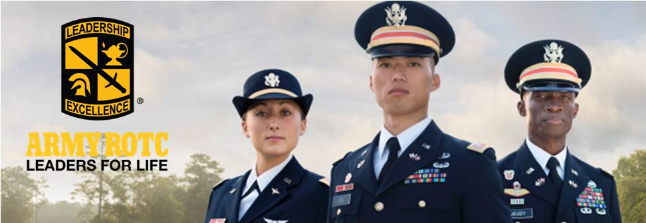 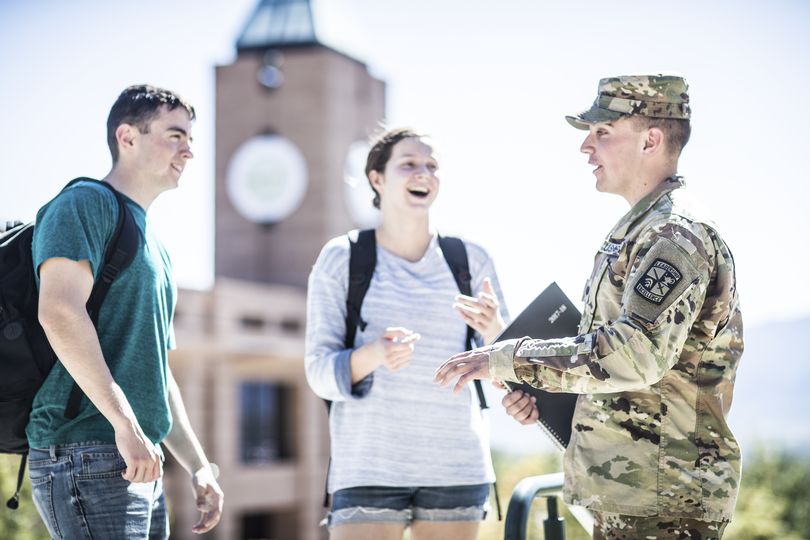 College Bound Army ROTC HandbookWhat is Army ROTC?The Army Reserve Officers' Training Corps (ROTC) is the largest officer-producing organization within the American military.  Over 600,000 men and women have earned a commission through the program. Among them are two Chairmen of the Joint Chiefs of Staff, seven Army Chiefs of Staff, two Cabinet Secretaries and a sitting Supreme Court Associate Justice. Few other military commissioning sources can claim such significant lineage.

Throughout the last hundred years, the U.S. and its Army faced numerous challenges both at home and abroad. Wars against despotic foreign governments were fought and won; economic depressions endured; medical, scientific and technological advances were made; and U.S.-led peacekeeping operations contributed to greater global stability.The Army Reserve Officers' Training Corps (ROTC) produces about 70% of the officers for the Active Army and its reserve components, the Army National Guard and the Army Reserve. Admission is open to all college men and women who meet the standard qualifications. Education goes beyond the classroom as it is designed to provide students with the basic concepts and principles of military art and science while developing the student's leadership, personal integrity, honor, responsibility, and appreciation for national security. These objectives establish a sound basis for future professional development and effective performance as commissioned officers in the U.S. Army, and as leaders in civilian enterprises. All interested students are encouraged to participate in Army ROTC by enrolling in the freshman class.  For freshman students, Army ROTC is a leadership elective; there is no military service obligation for participation. Contact your college’s Army ROTC program for more information on freshman course and the course enrollment process.ROTC ScholarshipThe Army ROTC National High School Scholarship Program is designed to provide merit based financial assistance for quality students who have achieved academic excellence while in high school. To help meet the cost of a college education, Army ROTC offers merit based four-year scholarships to current high school seniors. Army ROTC is an Officer commissioning program that requires a student to take one Military Science class per semester along with the student’s core degree classes. This program enables students to earn appointments as commissioned officers in the United States Army.Benefit PackageThe ROTC benefit package provides full-tuition and mandatory fees OR $5,000 per semester room and board. The scholarship Cadet can decide which of these two options to take each semester. In addition to tuition and fees OR room and board, the student receives a $1,200 per year book allowance (to be divided equally between semesters or quarters depending on the school’s system).StipendAll contracted Cadets (scholarship and non-scholarship) enrolled in Army ROTC are entitled a stipend (monthly subsistence allowance) by law.Freshman (MSI): $420 per month* Sophomore (MSII): $420 per month* Junior (MSIII): $420 per month** Senior (MSIV): $420 per month** * MS I and MS II cadets receive a stipend for no more than ten (10) months of any academic year or the actual duration of the academic year, whichever is shorter.** Advance Course (MS III through MS IV year) Cadets receive a stipend for no more than 20 months uninterrupted except while attending Advance Camp and Cadet Troop Leader Training (CTLT) normally the summer between the Junior and Senior Years.How to ApplyFollow the link below and follow the instructions.High School students between their Junior and Senior years can start the application on or about June 12th each year. The date is subject to change; see page eight for additional information. Students can check the timeline once they build their online application:http://www.goarmy.com/rotc/high-school-students/four-year-scholarship.html Once application is complete on line there are four required items to upload to have a board ready application:1) High School transcripts 	3) Physical Fitness Assessment (PFA)2) ACT/SAT verification	4) Professor of Military Science (PMS) InterviewCampus Based ScholarshipsCollege students can apply for a 4-year, 3-year, and 2-year On-Campus scholarships. Students must be enrolled at a 4-year University or College and be a full time student (12 credit hours or more).  Community College (CC) students can participate in Army ROTC Classes but the ROTC scholarships benefits are only for students enrolled at a 4-year University or College.  The CC student must transfer to a 4-year University or College and be enrolled into military science classes to receive the scholarship benefits.Additional IncentivesThe ROTC scholarship benefit package provides full-tuition and mandatory fees OR $5,000 per semester room and board. Some Universities will offer extra incentives such as automatically including room and board to all inbound Army ROTC Scholarship awardees. Please click the following link to compare what each college as to offer.  You may also contact the local Army ROTC program for any updated incentives.https://www.goarmy.com/rotc/find-schools.htmlRequirementsBe a U.S. CitizenBe between the ages of 17 and 26Have a high school GPA of at least 2.50Have a high school diploma or equivalentScore a minimum of 920 on the SAT (math/verbal) or 19 ACT ( excluding the writing test scores)Meet physical standardsAgree to accept a commission and serve in the Army on Active Duty or in a Reserve Component (Army Reserve or National Guard)Nursing ScholarshipsUpon graduation from college with a Baccalaureate Degree in Nursing, you will become part of an elite organization that protects the health of our nation's fighting forces. It is a position of great responsibility, high expectations, learning, and adventure. You will immediately be given more responsibility, sooner and with greater authority than you would expect in the private sector. You will refine the leadership skills you developed in ROTC as you serve your country.  If you receive an Army ROTC Nurse Scholarship you will receive the following extra benefits:NCLEX-RN review course fee paid NCLEX-RN exam fee paid  Malpractice insurance paid Immunizations paid Nursing supplies / Uniforms / stethoscope  ($650.00 flat rate total)Nursing Specialty CoursesThe Army offers six specialty areas of study to nurse officers:Critical Care Perioperative Emergency Medicine OB/GYN Community Health Psych/Mental HealthThese courses are up to 16 weeks in length and are conducted in a combination of classroom and clinical settings. Army Nurses must have a minimum of one year clinical experience prior to attending one of these schools. All scholarship nurse cadets will automatically be eligible to apply for specialty training within the first 6-12 months on active duty.Advantages of Army ROTC Nursing:1. Experience - You will not find the kind of direct, hands-on experience you will receive in ROTC training anywhere else. You will be given significant responsibilities early in your career.2. Leadership - An officer is a leader. That’s why leadership and management are stressed as part of the ROTC nursing program. The Army provides nursing students with unique training to develop the skills that will help you take command.3. Advancement - There is no mystery about how to get ahead in the Army Nurse Corps. Promotions are based on performance, and the career path is clear-cut. You will be given the opportunity to progress in rank as your nursing proficiency and effective leadership traits are demonstrated.4. Professional Environment - As an Army Nurse, you are an important member of the health care team. You have been given the training to meet problems head-on and solve them quickly, adapting to the situation and taking charge. You are a thinker and decision maker, earning the respect of your colleagues and the people who work for you.Simultaneous Membership Program (National Guard & Reserve) You may be able to take advantage of a program that allows you to participate in ROTC and enlist in the Army National Guard or Army Reserve at the same time. It's called the Simultaneous Membership Program (SMP), and it means that while you're still in college, you can be gaining valuable experience and earning extra income. In the SMP, you will be paid at the rate of at least a Sergeant E-5 for your Guard or Reserve service. You will also receive the ROTC Stipend (subsistence allowance). In addition, you may be eligible for federal, state, and/or veteran’s education benefits due to being a member in the SMP. You'll serve as an Officer trainee in a Guard or Reserve unit and perform duties commensurate with the grade of second lieutenant. Once you graduate and receive your commission, you may continue your military service with your Reserve or National Guard unit or go on active duty (if a non-scholarship Cadet). The ROTC Contract that is agreed upon will determine a cadet status. You are considered Non-Deployable during your time as an SMP Cadet! The intent of the SMP Program is to increase officer accessions into the Reserve Components (RC) by increasing ROTC enrollment from enlisted RC members who are attending college. In addition, contracted non-scholarship Cadets and GRFD scholarship Cadets can join a RC unit and the SMP. Contact local Army ROTC program for benefit details.  Upon completing the ROTC program, the United States Army Officer agrees to an eight-year obligation, which can be served in the Reserve Forces, on Active Duty (if non-scholarship) or a combination of the two (if non-scholarship).High School Student FAQsWhat is Army ROTC? Army ROTC is a college elective you can take for up to two years with no obligation. Unlike traditional college programs, Army ROTC gives you a wide range of experiences while you work toward your degree. You’ll combine classroom time with hands-on training, learning and leadership skills that are sure to give you an edge over your peers when it comes time for job interviews and presenting yourself in a professional manner. Whether you’re planning a career in the Army or the corporate world, you will gain the necessary leadership skills and personal confidence to succeed in whichever path you take.  What are the ROTC courses comprised of? The ROTC program is divided into phases: The Basic Course (first two years) studies Army history, organization, structure, land navigation, small unit tactics, and developing self-confidence. The techniques and principles of leadership and management are stressed throughout. The Advanced Course (last two years) concentrates on tactical operations and military instruction, as well as advanced techniques of management, leadership, and command.How do students benefit from ROTC? In college and after graduation, cadets find that the training and experience that they have received are assets - whether pursuing an Army or civilian career. Civilian employers place high regard on the management and leadership skills that our ROTC instructors stress. Plus, ROTC looks great on a resume. When Cadets complete the ROTC course, upon graduation, they become commissioned officers in the U.S. Army.What good is Army ROTC for a Career outside of the Army? Army ROTC is one of the only college programs that teach leadership. This training is invaluable for any career that involves leading, managing and motivating people or fostering teamwork. Young Army Officers are typically responsible for hundreds of Soldiers and millions of dollars in equipment; this kind of management experience can be very attractive for post-Army employers.  How will being an Army ROTC cadet affect my daily life? Army ROTC Cadets have the same lifestyle and academic schedules as any other college students. They join fraternities and sororities. They participate in varsity team and individual sports. They take part in community service projects.What is the typical career path for an Army Officer? What Fields are available? Army ROTC graduates are commissioned as U.S. Army Second Lieutenants. They then receive specialized training in one of 17 different Army branches. During their Army careers, they’ll receive regular professional training as they advance through the ranks, and they’ll have many opportunities for advanced leadership positions and post-graduate education.  What are the time lines for the online application process? Here they are the dates for this fall/winter’s board dates. If you are applying for a four year high school Army ROTC scholarship that will start in the fall semester these are the dates you should pay attention to. If you are a high school student finishing up your junior year and going into senior year in the fall, these are also your dates.**Dates** (Actual dates will be posted on the Cadet Command student log-in section) - http://www.goarmy.com/rotc/high-school-students/four-year-scholarship.htmlThe scholarship application window opens June 12th every year1st High School Selection Board Deadline for Documents: first week of October1st High School Selection Board: third week of October2nd High School Selection Board Deadline for Documents: last week of December2nd High School Selection Board: second week in January4-Year High School Application Deadline: February 4th every yearFinal (3rd) HS Selection Board Deadline for Docs — Missing Items: first week of MarchFinal (3rd) High School Selection Board: last week of MarchWhat makes you competitive for an Army ROTC Scholarship?We are looking for motivatBy enrolling in ROTC, are you joining the Army? No. Students who enroll in ROTC don't join the Army. They take our ROTC classes for which they receive credit. It's considered a college elective. During the first two years, ROTC cadets have no military obligation unless they are on an Army ROTC Scholarship or contract as a non-scholarship sophomore.ed, well-rounded individuals to become the future leaders of the United States Army. We are actively seeking the “Scholar – Athlete – Leader” (SAL). Some activities that are evaluated during the scholarship selection process:Typical Scholarship High School Criteria (4-Year & 3-Year Scholarship Awardees): Scholar: Valedictorian/Salutatorian · Membership in National Honor Society · Honors or Advanced Placement Program graduate · GPA over 3.0 and SAT/ACT over 1100/21 · Top 10 percent of class with GPA over 3.0 or - SAT/ACT score above 1100/21 Athlete: Varsity Letter from HS team · Member of regional/city/competitive league · Either active involvement in organized competitive team sports or active involvement in individual athletic competitions (triathlon, mountain biking, running, martial arts, etc.) Leader: Elected member of student government, class, activity.  Captain of athletic or academic team · Eagle Scout / Gold Star · Served in position of responsibility in school/club or private organization and leader in volunteer service organizations/activities Other activities that are considered:Employment: Full or Part-Time EmploymentVolunteer Activities: Religious Organization, School or Other OrganizationsCommission Path and Military Science (MS) Levels Wisconsin and Michigan Upper Peninsula ROTC ContactsMARQUETTE UNIVERSITYROTC iPhone: 414-350-0351; armyrotc@marquette.edu Concordia University WisconsinMilwaukee School of Engineering UniversityUniversity of Wisconsin-Milwaukee University of Wisconsin-ParksideMICHIGAN TECHNOLOGICAL UNIVERSITYOffice: 906-487-2650/3446; iPhone: 906-275-8911; armyrotc@mtu.eduFinlandia UniversityNORTHERN MICHIGAN UNIVERSITY Office: 906-227-2687; ROTC iPhone: 906-373-6569; military@nmu.edu UNIVERSITY OF WISCONSIN-LA CROSSE Office: 608-785-8408; ROTC iPhone: 608-209-5047; rotc@uwlax.eduViterbo University Winona State University, Winona, MNSaint Mary’s University of MinnesotaUNIVERSITY OF WISCONSIN-MADISONROTC iPhone: 608-209-5092; armyROTC@mailplus.wisc.eduEdgewood CollegeMaranatha Baptist UniversityUniversity of Wisconsin-WhitewaterUNIVERSITY OF WISCONSIN-OSHKOSHROTC iPhone: 920-318-1011; army-rotc@uwosh.eduMarian UniversityRipon CollegeSt Norbert CollegeUniversity of Wisconsin-Green BayUNIVERSITY OF WISCONSIN-STEVENS POINTROTC iPhone: 715-803-5704; rotc@uwsp.edu; rotc@uwstout.eduUniversity of Wisconsin-Eau ClaireUniversity of Wisconsin-River FallsUniversity of Wisconsin-StoutX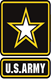 Army Reserve Officer Training Corps enables students to enroll in elective leadership and military courses at colleges and universities in addition to their required courses. 